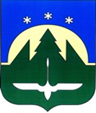 Городской округ Ханты-МансийскХанты-Мансийского автономного округа – ЮгрыДУМА ГОРОДА ХАНТЫ-МАНСИЙСКАРЕШЕНИЕ№ 469-VI РД		                                                         Принято							25 декабря 2020 годаО прогнозном плане (программе) приватизации муниципального имущества на 2021 год 	Рассмотрев проект решения Думы города Ханты-Мансийска
«О прогнозном плане (программе) приватизации муниципального имущества на 2021 год», руководствуясь пунктом 3 части 2 статьи 30, частью 1 статьи 69 Устава города Ханты-Мансийска, Дума города Ханты-Мансийска РЕШИЛА:1.Утвердить прогнозный план (программу) приватизации муниципального имущества на 2021 год согласно приложению к настоящему Решению.2.Настоящее Решение подлежит опубликованию в средствах массовой информации.Председатель Думыгорода Ханты-Мансийска                                                               К.Л. Пенчуков  Подписано 25 декабря 2020 года           Приложение к Решению Думы города Ханты-Мансийскаот 25 декабря 2020 года № 469 -VI РДПрогнозный план (программа) 
приватизации муниципального имущества на 2021 год1.Прогнозный план (программа) приватизации муниципального имущества на 2021 год разработан в соответствии с Федеральным законом               от 21 декабря 2001 года № 178-ФЗ «О приватизации государственного                      и муниципального имущества», Решением Думы города Ханты-Мансийска                от 29 июня 2012 года № 255 «О Положении о порядке управления                               и распоряжения имуществом, находящимся в муниципальной собственности города Ханты-Мансийска»  и определяет перечень муниципального имущества, которое планируется приватизировать, способы и предполагаемые сроки его приватизации.2.Основными задачами в сфере приватизации муниципального имущества являются:1) приватизация муниципального имущества, не задействованного                           в обеспечении выполнения функций и полномочий органов местного самоуправления городского округа Ханты-Мансийск Ханты-Мансийского автономного округа – Югры;2) содействие развитию предпринимательской деятельности                               на территории городского округа Ханты-Мансийск Ханты-Мансийского автономного округа – Югры;3) увеличение доходов бюджета города;4) сокращение расходов бюджета города на содержание объектов муниципальной собственности.3.Перечень муниципального имущества, предлагаемого к приватизации, установлен в приложениях 1 и 2 к настоящему плану (программе) приватизации муниципального имущества на 2021 год.Приложение 1к прогнозному плану (программе) приватизации муниципального имущества на 2021 годМуниципальное имущество, предлагаемое к приватизации в 2021 годуПриложение 2к прогнозному плану (программе) приватизации муниципального имущества на 2021 год Акции акционерных обществ, предлагаемые к приватизации в 2021 году№
п/пНаименование имуществаАдрес местонахожденияСпособ
приватизацииПредполагаемые
сроки
приватизации1.Судно самоходное, теплоход буксирно-разъездной «Зенит», проект – РМ – 376, инвентарный номер 2148Причал ЗАО «Юграсудокомплект», г. Ханты-Мансийск, ул. Объездная, 41/2Продажа муниципального имущества без объявления цены III квартал 2021 года2.Транспортное средство АЦ-8-40 (на шасси КамАЗ53228),VIN X6748266140000006, 2004 года выпуска, инвентарный номер 108520001223Территория пожарно-спасательной части № 132, по адресу г. Ханты-Мансийск, ул. Студенческая, 8ААукционIV квартал 2021 года3.Автобус YUTONG ZK6899HA,VIN LZYTCTD6XC1046765,2012 года выпуска,инвентарный номер 108520001208г. Ханты-Мансийск, ул. Ледовая, 1а, КРК "Арена Югра"Аукцион III квартал 2021 года4.Санитарный автомобиль, УАЗ-3962, № двигателя Y0907578, модель УМЗ-41780В, шасси № Y0033961, кузов Y0035064, цвет кузова белая ночь, год изготовления транспортного средства 2000, инвентарный номер 108520001248Здание гаража на территории гаражно-строительного кооператива «Обь», г. Ханты-МансийскАукцион  II квартал 2021 года5. Нежилое здание – гараж, кадастровый номер 86:12:0102010:302, общей площадью 58.8 кв.м.Ханты-Мансийский автономный округ-Югра,           г. Ханты-Мансийск, кооператив «Лесник»Аукцион III квартал 2021 года№ п/пНаименование имуществаСпособ приватизацииПредполагаемые сроки приватизации1.Акции акционерного общества «Югорская лизинговая компания»Количество акций: 8 штукНоминальная стоимость – 50 000 руб.Балансовая стоимость акций – 400 000 руб.Продажа на аукционеIII квартал2021 года